Техно-инструкционная карта учебной практикиТема занятия: «Приготовления закусок из овощей»Ход работы:Изучить и ознакомиться с технологической картой и технологии приготовления  на блюдо «Драники с глазуньей и курицей»Приготовить блюдо соблюдая технологию приготовления блюда.Провести органолептическую оценку качества блюда результат записать в таблицу.Оформить фотоотчет технологии приготовлении блюда. (с участием студента)Технологическая карта на блюдо дранки с яйцом и курицейТехнология приготовленияКартофель отчистить , натереть на терке, промыть и откинуть на дуршлаг и отжать от воды. Переложить в миску. В картофельную массу добавить яйцо, муку , соль вымесить массу. Куриную грудку нарезать на кубики и обжарить с луком На разогретую сковороду выложить картофельную массу сверху положить фарш , и накрыть второй частью картофельной массы Обжарить , довести до готовности в жарочном шкафу 10 минут 180 градусов Подать обжаренным яйцом и со сметаной Подача блюда 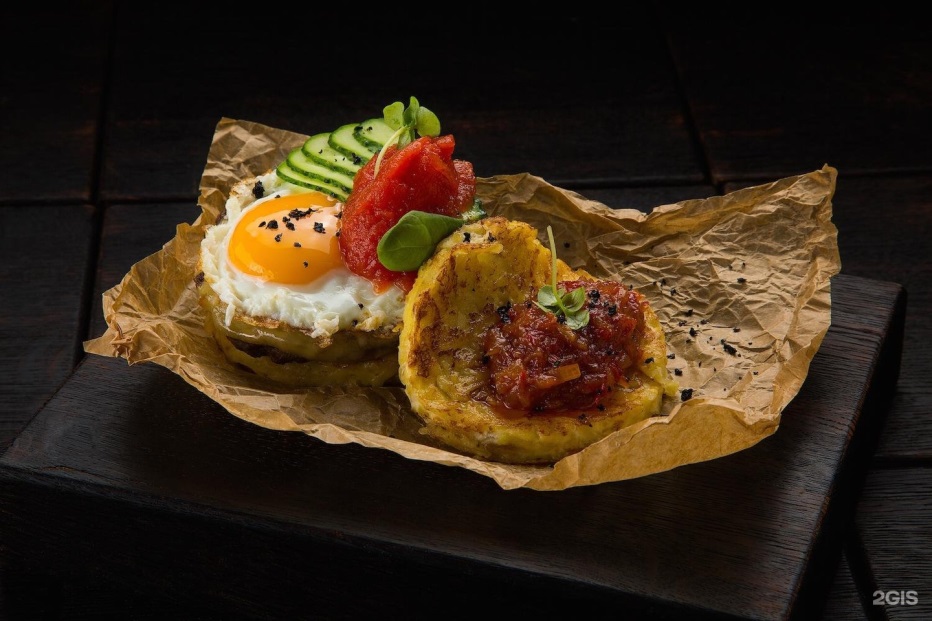 Органолептическая оценка качества блюда Техналогия пригоовления Блюда_________________Выполнил студент(ка) группы______________________Наименование сырья БруттоНеттоКартофель 200 гр150 грКуриное филе100гр80 грЛук репчатый40 гр40 грЯйцо куриное2 шт2 штМука 2ст. л2 ст.лСпеции1 гр1 грЖир кулинарный Цвет ВкусКонсистенция 